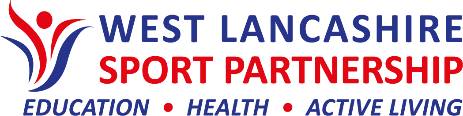 Overarm Throw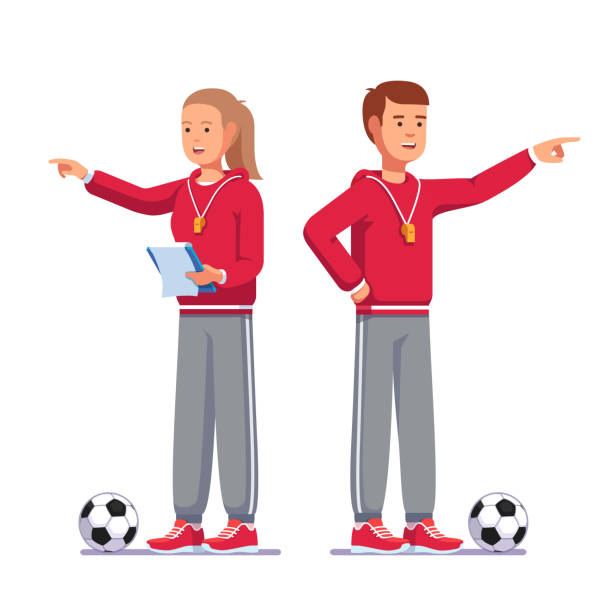 